ПРОЕКТ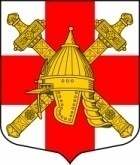 СОВЕТ ДЕПУТАТОВСИНЯВИНСКОГО ГОРОДСКОГО ПОСЕЛЕНИЯ КИРОВСКОГО МУНИЦИПАЛЬНОГО РАЙОНА ЛЕНИНГРАДСКОЙ ОБЛАСТИРЕШЕНИЕот  «___» апреля 2020 года № ___Об утверждении Положения «О порядке назначения и проведения опроса граждан на территории  Синявинского городского поселения Кировского муниципального района Ленинградской областиНа основании Федерального закона от 06.10.2003 № 131-ФЗ «Об общих принципах организации местного самоуправления в Российской Федерации»,  закона Ленинградской области от 17 февраля 2020 № 19-оз «О назначении и проведении опроса граждан в муниципальных образованиях Ленинградской области», в соответствии со статьей 29 Устава муниципального образования Синявинское городское поселение муниципального образования Кировский муниципальный район Ленинградской области, утвержденным  решением совета депутатов от 16 марта 2009 года № 9, совет депутатов  решил:1. Утвердить Положение о порядке назначения и проведения опроса граждан  на территории Синявинского городского поселения Кировского муниципального района Ленинградской области согласно приложению.2. Решение подлежит официальному опубликованию в газете «Наше Синявино» и на официальном сайте администрации.3. Настоящее решение вступает в силу со дня подписания.Глава муниципального образования			                     О.Л. Горчаков Разослано: дело, администрация Синявинского городского поселения Кировского муниципального района Ленинградской области, сектор по общим вопросам администрации Синявинского городского поселения Кировского муниципального района Ленинградской области, Кировская городская прокуратура, газета «Наше Синявино», сайтПриложение к решению совета депутатов Синявинского городского поселенияКировского муниципального района Ленинградской областиот «___» апреля 2020 года № __ ПОЛОЖЕНИЕО порядке назначения и проведения опроса граждан  на территории  Синявинского городского поселения Кировского муниципального района Ленинградской области	1. Настоящее Положение в соответствии с Федеральным законом от 06.10.2003 № 131-ФЗ «Об общих принципах организации местного самоуправления в Российской Федерации»,  законом Ленинградской области от 17 февраля 2020 № 19-оз «О назначении и проведении опроса граждан в муниципальных образованиях Ленинградской области», в соответствии со статьей 29 Устава муниципального образования Синявинское городское поселение муниципального образования Кировский муниципальный район Ленинградской области, утвержденным  решением совета депутатов от 16 марта 2009 года № 9,  определяет порядок подготовки, проведения, установления и рассмотрения результатов опроса граждан на территории Синявинского городского поселения Кировского муниципального района Ленинградской области как одной из форм непосредственного участия населения в осуществлении местного самоуправления.1. Понятие опроса граждан1. Опрос граждан (далее - опрос) является одной из форм непосредственного участия населения в осуществлении местного самоуправления.Опрос проводится для выявления мнения населения соответствующей территории муниципального образования и его учета при принятии решений органами местного самоуправления и должностными лицами местного самоуправления, а также органами государственной власти.Результаты опроса носят рекомендательный характер.2. В опросе имеют право участвовать жители муниципального образования, обладающие избирательным правом и проживающие в границах территории, на которой проводится опрос.3. Жители Синявинского городского поселения Кировского муниципального района Ленинградской области  участвуют в опросе  на равных основаниях. Каждый участник опроса обладает одним голосом и участвует в опросе непосредственно.4.Участие в опросе является свободным и добровольным. Контроль над волеизъявлением участника опроса не допускается. Во время опроса никто не может быть принужден к выражению своих мнений и убеждений или отказу от них.5. Какие-либо прямые или косвенные ограничения прав жителей муниципального образования на участие в опросе в зависимости от пола, расы, национальности, языка, происхождения, имущественного и должностного положения, убеждений, отношения к религии, принадлежности к общественным объединениям запрещаются.6. Подготовка, проведение и установление результатов опроса осуществляется на основе принципов законности, открытости и гласности.Органы и должностные лица местного самоуправления обязаны содействовать населению в реализации права на участие в опросе.7. На опрос граждан могут быть вынесены вопросы, непосредственно затрагивающие интересы жителей муниципального образования по месту их проживания и отнесенные действующим законодательством к вопросам местного значения.8.  Содержание вопроса  (вопросов), выносимого (выносимых)  на опрос, не должно противоречить федеральному законодательству, законодательству Ленинградской области и нормативным правовым актам Синявинского городского поселения Кировского муниципального района Ленинградской области.9. Количество вопросов, предлагаемых при проведении опроса граждан, не должно превышать трех.10. Вопрос, выносимый на обсуждение жителей в ходе проведения опроса, должен быть сформулирован таким образом, чтобы исключить его неоднозначное толкование.2. Территория проведения опроса1. Опрос граждан может проводиться одновременно на всей территории Синявинского городского поселения, а также на части его территории (в многоквартирном доме, на территории группы жилых домов, жилого микрорайона, на иной территории проживания граждан).3. Финансирование опроса3. Финансирование мероприятий, связанных с подготовкой и проведением опроса, осуществляется за счет  средств бюджета Синявинского городского поселения Кировского муниципального района Ленинградской области.4. Инициатива проведения опроса1. Инициатива проведения опроса принадлежит:- совету депутатов Синявинского городского поселения Кировского муниципального района Ленинградской области;- главе муниципального образования Синявинское городское поселение Кировского муниципального района Ленинградской области;- администрации Синявинского городского поселения Кировского муниципального района Ленинградской области.2. Инициатива совета депутатов  Синявинского городского поселения Кировского муниципального района Ленинградской области о проведении опроса  может исходить от группы депутатов  численностью не менее 1/3 от установленного числа депутатов.3. Инициатива главы муниципального образования Синявинское городское поселение Кировского муниципального района Ленинградской области о проведении опроса оформляется постановлением главы муниципального образования.4. Граждане и их объединения вправе обратиться в совет депутатов Синявинского городского поселения или к главе администрации Синявинского городского поселения с предложением о проведении опроса, которое рассматривается в порядке, предусмотренном статьей 32 Федерального закона от 06.10.2003 № 131-ФЗ «Об общих принципах организации местного самоуправления в Российской Федерации». 5. Совет депутатов  Синявинского городского поселения рассматривает инициативу и принимает решение о назначении опроса либо об отказе в его назначении в течение 30 дней со дня поступления инициативы о проведении опроса граждан.5. Подготовка и назначение опроса.1. Решение   о   назначении   опроса   граждан   принимается   советом   депутатов Синявинского городского поселения Кировского муниципального района Ленинградской области.2. В решении совета депутатов Синявинского городского поселения о назначении опроса граждан указываются:	- обоснование необходимости проведения опроса;	- инициатор (инициаторы) проведения опроса;	- дата и сроки проведения опроса;	- территория опроса;	- формулировка вопроса (вопросов), предполагаемого (предполагаемых) при проведении опроса;	- методика проведения опроса;	- форма опросного листа;	- минимальная численность  жителей Синявинского городского поселения, участвующих в опросе.		2.Подготовку и проведение опроса граждан осуществляет администрация Синявинского городского поселения.		3. Срок подготовки и проведения опроса граждан не может превышать 60 дней с  момента официального опубликования (обнародования) решения совета депутатов о назначении опроса граждан.		4. Подготовка к проведению опроса включает в себя:	- назначение лиц, ответственных за подготовку проведения опроса, проведение опроса и установление результатов опроса;	- составление списка жителей, обладающих правом на участие в опросе;	- подготовку места (мест) для размещения пункта (пунктов) опроса;	- изготовление опросных листов.		5. Информация об адресе (адресах) размещения пункта (пунктов) опроса граждан подлежит официальному опубликованию (обнародованию), а также размещению на официальном сайте администрации.6. Процедура проведения опроса		1.  Опрос граждан проводится не позднее трех месяцев со дня принятия решения о его назначении в пунктах, определенных советом депутатов Синявинского городского поселения.	2. Опросные листы  выдаются жителям  Синявинского городского поселения, включенным в список участников опроса граждан, при предъявлении паспорта или документа, заменяющего паспорт гражданина.	3. Лицо, осуществляющее опрос, обязано ознакомить  опрашиваемого с вопросом (вопросами), предлагаемым (предлагаемыми) при проведении опроса.7. Установление результатов опроса	1. В течение семи дней после даты окончания опроса, администрация Синявинского городского поселения подсчитывает результаты опроса путем обработки полученных данных, содержащихся в опросных листах. На основании полученных результатов составляется протокол, в котором указываются:	- формулировка вопроса (вопросов) предлагаемого (предлагаемых) при проведении опроса;- дата составления протокола;- сроки проведения опроса (начало и окончание);- территория опроса;- количество граждан, обладающих правом на участие в опросе и проживающих на соответствующей территории, на которой проводился опрос;- количество граждан, принявших участие в опросе;- количество граждан, включенных в список участников опроса граждан;- количество участников  опроса граждан, ответивших на вопрос положительно;- количество участников опроса граждан, ответивших отрицательно;-количество опросных листов, признанных недействительными (в случае невозможности определить волеизъявление участника опроса граждан);- результаты опроса.2. Если опрос проводился по нескольким вопросам, то подсчет результатов и составление протокола по каждому вопросу производится отдельно.Протокол об итогах опроса граждан составляется в трех экземплярах  и подписывается главой администрации Синявинского городского поселения.3. Подписанный протокол  об итогах опроса граждан направляется в совет депутатов Синявинского городского поселения, а также подлежит официальному опубликованию в течение 30 дней со дня принятия.8. Рассмотрение результатов опроса1. Мнение населения, выявленное в ходе опроса, носит рекомендательный характер, рассматривается органами и должностными лицами Синявинского городского поселения Кировского муниципального района Ленинградской области в соответствии с их компетенцией, закрепленной в Уставе муниципального образования  Синявинское городское поселение муниципального образования Кировский муниципальный район Ленинградской области, и учитывается при принятии решений.2.  В случае невозможности принятия решения в том варианте, за который высказалось большинство при опросе, глава муниципального образования и совет депутатов Синявинского городского поселения Кировского муниципального района Ленинградской области должны принять аргументированное решение и опубликовать его в средствах массовой информации.